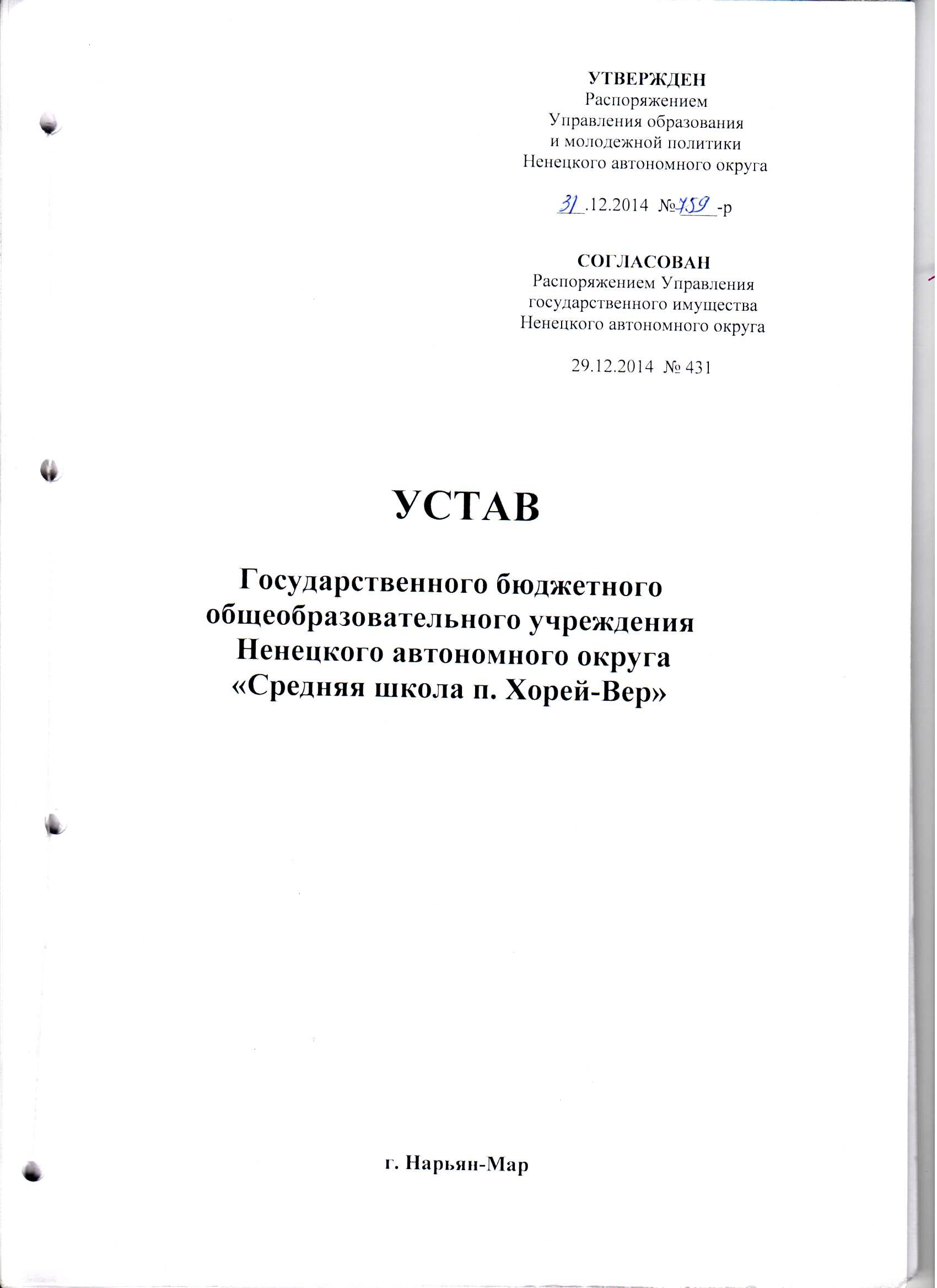 ОБЩИЕ ПОЛОЖЕНИЯГосударственное бюджетное общеобразовательное учреждение Ненецкого автономного округа «Средняя школа п. Хорей-Вер», в дальнейшем именуемое «Учреждение» принято в государственную собственность Ненецкого автономного округа распоряжением Администрации Ненецкого автономного округа от 23.12.2014 № 156-р «О безвозмездной передаче муниципальных учреждений образования и физической культуры как имущественных комплексов в государственную собственность Ненецкого автономного округа».Официальное наименование Учреждения:полное - государственное бюджетное общеобразовательное учреждение Ненецкого автономного округа «Средняя школа п. Хорей-Вер».сокращенное – ГБОУ НАО «СШ п. Хорей-Вер». Местонахождение (юридический и фактический адрес) учреждения: 166746, Российская Федерация, Ненецкий автономный округ, п. Хорей-Вер, ул. Центральная, д. 18а.При Учреждении имеется интернат для обучающихся Учреждения (далее - интернат), деятельность которого регулируется Положением о пришкольном интернате.Учреждение может осуществлять свою образовательную деятельность (или её часть) в иных помещениях (зданиях), предоставленных для этого учредителем. Осуществление Учреждением образовательной деятельности (или её части) в иных зданиях (помещениях) не образует наличия у Учреждения филиалов или иных обособленных подразделений.Тип Учреждения – общеобразовательная организация.Учреждение является некоммерческой организацией и не преследует извлечение прибыли в качестве основной цели своей деятельности.Учредителем и  собственником   имущества  Учреждения   является   Ненецкий автономный округ.Полномочия учредителя и собственника имущества Учреждения осуществляют Администрация Ненецкого автономного округа (далее - Администрация), Департамент образования, культуры и спорта (далее – Департамент образования) и Департамент финансов, экономики и имущества Ненецкого автономного округа (далее – Департамент финансов) в рамках их компетенции, установленной действующим законодательством и настоящим Уставом.Учреждение находится в ведомственном подчинении Департамента образования.Учреждение является юридическим лицом, имеет обособленное имущество на праве оперативного управления или на ином законном основании, самостоятельный баланс, лицевые счета в органах Федерального казначейства, расчетный и иные счета в банках и иных кредитных учреждениях, печать установленного образца, вправе иметь штампы, бланки и символику со своим наименованием, а также зарегистрированную в установленном порядке эмблему.Учреждение отвечает по своим обязательствам всем находящимся у него на праве оперативного управления имуществом, как закрепленным за Учреждением УГИ НАО, так и приобретенным за счет доходов, полученных от приносящей доход деятельности, за исключением особо ценного движимого имущества, закрепленного за Учреждением УГИ НАО или приобретенного Учреждением за счет выделенных ему средств, а также недвижимого имущества.Ненецкий автономный округ не несет ответственности по обязательствам Учреждения. Учреждение не отвечает по обязательствам собственника имущества Учреждения.Учреждение создано без ограничения срока.Учреждение в своей деятельности руководствуется международным законодательством в области прав и законных интересов ребенка, законодательством Российской Федерации: Конституцией Российской Федерации, федеральными законами, указами и распоряжениями Президента Российской Федерации, постановлениями и распоряжениями Правительства Российской Федерации, Уставом Ненецкого автономного  округа,  законами Ненецкого автономного   округа, постановлениями и распоряжениями главы Администрации и Администрации Ненецкого автономного округа, правовыми актами учредителей и настоящим Уставом.Лицензирование и государственная аккредитация Учреждения осуществляется в порядке, установленном законодательством Российской Федерации. Учреждение приобретает право на ведение образовательной деятельности и льготы, установленные законодательством Российской Федерации, с момента выдачи ему лицензии.Право на выдачу документа об образовании государственного образца возникает у Учреждения с момента его государственной аккредитации, подтвержденной соответствующим свидетельством.Учреждение от своего имени приобретает имущественные и личные неимущественные права и несет обязанности, выступает истцом и ответчиком в суде общей юрисдикции, арбитражном и третейском судах в соответствии с действующим законодательством Российской Федерации.ЦЕЛИ, ЗАДАЧИ И ВИДЫ ДЕЯТЕЛЬНОСТИ УЧРЕЖДЕНИЯУчреждение осуществляет свою деятельность в соответствии с предметом и целями деятельности, определенными законодательством Российской Федерации, Ненецкого автономного округа, уставом Учреждения, путем выполнения соответствующих работ, оказания услуг в сфере предоставления общедоступного и бесплатного общего образования.Деятельность Учреждения основывается на принципах демократии, гуманизма, общедоступности, приоритета общечеловеческих ценностей, жизни и здоровья человека, гражданственности, свободного развития личности, светского характера образования.Основной целью деятельности Учреждения является образовательная деятельность по образовательным программам начального общего, основного общего, среднего общего образования.Для достижения целей, указанных в пункте 2.3 устава Учреждения, Учреждение осуществляет:Основные виды деятельности:Реализация основных общеобразовательных программ - образовательных программ начального общего образования, основного общего образования, среднего общего образования;Деятельность по содержанию воспитанников в интернате.Иные виды деятельности, не являющиеся основными:Образовательная деятельность по образовательным программам дошкольного образования, по дополнительным общеобразовательным программам, по программам профессионального обучения;Организация и предоставление физкультурно-оздоровительных услуг на договорной основе обучающимся, населению, учреждениям и организациям;Организация и проведение выставок, конкурсов, фестивалей, ярмарок, концертов, собраний, мероприятий;Производство и реализация собственной продукции, работ и услуг;Обеспечение в порядке, установленном законодательством Российской Федерации, услугами общественного питания работников Учреждения и обучающихся.Указанные в настоящем пункте виды деятельности являются видами деятельности, приносящей доход.Учреждение вправе осуществлять иные виды деятельности, не являющиеся основными видами деятельности, если это служит достижению целей, ради которых оно создано, и соответствующие указанным целям.Основными задачами Учреждения являются:Создание условий для реализации гражданами Российской Федерации гарантированного государством права на получение общедоступного и бесплатного общего образования;Создание благоприятных условий для разностороннего развития личности,                в том числе возможности удовлетворения потребности обучающегося в самообразовании и получении дополнительного образования;Коррекция нарушений развития и социальная адаптация лиц с ограниченными возможностями здоровья с учетом особенностей их психофизического развития, индивидуальных возможностей;Обеспечение психолого-педагогической поддержки семьи и повышения компетентности родителей (законных представителей) в вопросах развития и образования, охраны и укрепления здоровья детей.ОРГАНИЗАЦИЯ ОБРАЗОВАТЕЛЬНОЙ И ИНОЙ ДЕЯТЕЛЬНОСТИ УЧРЕЖДЕНИЯВ Учреждение дети принимаются в соответствии с Федеральным законом от 29.12.2012 № 273-ФЗ «Об образовании в Российской Федерации» (далее – Федеральный закон «Об образовании в Российской Федерации»), Приказом Минобрнауки России от 22.01.2014 № 32 «Об утверждении Порядка приема граждан на обучение по образовательным программам начального общего, основного общего и среднего общего образования», иными нормативно-правовыми актами Российской Федерации, Ненецкого автономного округа. Правила приема в части, не урегулированной законодательством, устанавливаются Учреждением самостоятельно.	В Учреждение принимаются дети, фактически проживающие на территории муниципального образования «Хорей-Верский сельсовет». При наличии свободных мест в интернате в Учреждение могут быть приняты дети из других муниципальных образований Ненецкого автономного округа.В интернат зачисляются учащиеся Учреждения, родители которых ведут кочевой образ жизни или фактически проживающие за пределами п. Хорей-Вер.Получение общего образования в Учреждении начинается по достижении детьми возраста шести лет и шести месяцев при отсутствии противопоказаний по состоянию здоровья, но не позже достижения ими возраста восьми лет. По заявлению родителей (законных представителей) детей Учредитель вправе разрешить прием детей в Учреждение на обучение в более раннем или более позднем возрасте.Основанием возникновения образовательных отношений являются издание распорядительного акта директором о приеме обучающегося в Учреждение на обучение или для прохождения промежуточной аттестации и (или) государственной итоговой аттестации.При оказании платных образовательных услуг  взаимоотношения Учреждения и обучающегося, его родителей (законных представителей) регулируются договором об оказании платных образовательных услуг, в котором указываются сроки обучения, полная стоимость платных образовательных услуг и порядок их оплаты.Порядок предоставления платных образовательных услуг устанавливается локальным нормативным актом Учреждения.Образовательные отношения прекращаются в связи с отчислением обучающегося из Учреждения:В связи с получением образования (завершением обучения);Досрочно в следующих случаях:по инициативе обучающегося или родителей (законных представителей) несовершеннолетнего обучающегося, в том числе в случае перевода обучающегося для продолжения освоения образовательной программы в другую организацию, осуществляющую образовательную деятельность;	по инициативе Учреждения в случае применения к обучающемуся, достигшему возраста пятнадцати лет, отчисления как меры дисциплинарного взыскания, а также в случае установления нарушения порядка приема в Учреждение, повлекшего по вине обучающегося его незаконное зачисление;	по обстоятельствам, не зависящим от воли обучающегося или родителей (законных представителей) несовершеннолетнего обучающегося и Учреждения, в том числе в случае ликвидации Учреждения.	Досрочное прекращение образовательных отношений по инициативе обучающегося или родителей (законных представителей) несовершеннолетнего обучающегося не влечет за собой возникновение каких-либо дополнительных, в том числе материальных, обязательств указанного обучающегося перед Учреждением.	Основанием для прекращения образовательных отношений является распорядительный акт Учреждения об отчислении обучающегося из Учреждения. Если с обучающимся или родителями (законными представителями) несовершеннолетнего обучающегося заключен договор об оказании платных образовательных услуг, при досрочном прекращении образовательных отношений такой договор расторгается на основании распорядительного акта Учреждения, об отчислении обучающегося из Учреждения. Права и обязанности обучающегося, предусмотренные законодательством об образовании и локальными нормативными актами Учреждения, прекращаются с даты его отчисления из Учреждения.	При досрочном прекращении образовательных отношений Учреждение в трехдневный срок после издания распорядительного акта об отчислении обучающегося выдает лицу, отчисленному из Учреждения, справку об обучении.В Учреждении созданы условия для проживания обучающихся в интернате.По желанию и запросам родителей (законных представителей) обучающихся в Учреждении могут быть созданы условия для осуществления присмотра и ухода за детьми в группах продленного дня.	За содержание детей в интернате, включающее в себя обеспечение воспитанников в соответствии с установленными нормами питанием и организацию их хозяйственно-бытового обслуживания, а также за осуществление присмотра и ухода за детьми в группах продленного дня Департамент образования вправе устанавливать плату, взимаемую с родителей (законных представителей) воспитанников, и ее размер. Департамент образования вправе снизить размер указанной платы или не взимать ее с отдельных категорий родителей (законных представителей) воспитанников в определяемых им случаях и порядке.Не допускается включение расходов на реализацию образовательной программы общего образования, а также расходов на содержание недвижимого имущества Учреждения, в родительскую плату за содержание детей в интернате Учреждения, за осуществление присмотра и ухода за ребенком в группах продленного дня.Обучающиеся из малообеспеченных и многодетных семей, посещающие группу продленного дня, при предоставлении подтверждающих документов обеспечиваются бесплатным горячим питанием.Воспитание и обучение в Учреждении ведутся на государственном языке Российской Федерации.Учреждение реализует основные общеобразовательные программы - образовательные программы начального общего, основного общего, среднего общего образования.	Начальное общее образование направлено на формирование личности обучающегося, развитие его индивидуальных способностей, положительной мотивации и умений в учебной деятельности (овладение чтением, письмом, счетом, основными навыками учебной деятельности, элементами теоретического мышления, простейшими навыками самоконтроля, культурой поведения и речи, основами личной гигиены и здорового образа жизни).Основное общее образование направлено на становление и формирование личности обучающегося (формирование нравственных убеждений, эстетического вкуса и здорового образа жизни, высокой культуры межличностного и межэтнического общения, овладение основами наук, государственным языком Российской Федерации, навыками умственного и физического труда, развитие склонностей, интересов, способности к социальному самоопределению).Среднее общее образование направлено на дальнейшее становление и формирование личности обучающегося, развитие интереса к познанию и творческих способностей обучающегося, формирование навыков самостоятельной учебной деятельности на основе индивидуализации и профессиональной ориентации содержания среднего общего образования, подготовку обучающегося к жизни в обществе, самостоятельному жизненному выбору, продолжению образования и началу профессиональной деятельности.Содержание начального общего, основного общего, среднего общего образования определяется образовательными программами начального общего, основного общего, среднего общего образования. Требования к структуре, объему, условиям реализации и результатам освоения общеобразовательных программ определяются соответствующими федеральными государственными образовательными стандартами.Содержание образования и условия организации обучения и воспитания обучающихся с ограниченными возможностями здоровья определяются адаптированной образовательной программой, а для инвалидов также в соответствии с индивидуальной программой реабилитации инвалида.Образование обучающихся с ограниченными возможностями здоровья может быть организовано как совместно с другими обучающимися, так и в отдельных классах.Дети с ограниченными возможностями здоровья принимаются на обучение, обучающиеся – переводятся на обучение по адаптированной основной общеобразовательной программе только с согласия родителей (законных представителей) и на основании рекомендаций психолого-медико-педагогической комиссии.Образовательные программы начального общего, основного общего, среднего общего образования разрабатываются и утверждаются Учреждением самостоятельно в соответствии с федеральными государственными образовательными стандартами и с учетом соответствующих примерных основных образовательных программ.Сроки получения общего образования устанавливаются федеральным государственным образовательным стандартом общего образования.Освоение образовательной программы, в том числе отдельной части или всего объема учебного предмета, курса, дисциплины (модуля) образовательной программы, сопровождается промежуточной аттестацией обучающихся, проводимой в формах, определенных учебным планом, и в порядке, установленном Учреждением.Неудовлетворительные результаты промежуточной аттестации по одному или нескольким учебным предметам, курсам, дисциплинам (модулям) образовательной программы начального общего образования или непрохождение промежуточной аттестации при отсутствии уважительных причин признаются академической задолженностью.Обучающиеся, имеющие академическую задолженность, вправе пройти промежуточную аттестацию по соответствующим учебному предмету, курсу, дисциплине (модулю) не более двух раз в сроки, определяемые Учреждением, в пределах одного года с момента образования академической задолженности. В указанный период не включаются время болезни обучающегося.Для проведения промежуточной аттестации во второй раз Учреждением создается комиссия. Не допускается взимание платы с обучающихся за прохождение промежуточной аттестации.Обучающиеся, не прошедшие промежуточной аттестации по уважительным причинам или имеющие академическую задолженность, переводятся в следующий класс или на следующий курс условно.Обучающиеся, не ликвидировавшие в установленные сроки академической задолженности с момента ее образования, по усмотрению их родителей (законных представителей) оставляются на повторное обучение, переводятся на обучение по адаптированным образовательным программам в соответствии с рекомендациями психолого-медико-педагогической комиссии либо на обучение по индивидуальному учебному плану.Обучающиеся в форме семейного образования, не ликвидировавшие в установленные сроки академической задолженности, продолжают получать образование в Учреждении.Итоговая аттестация, завершающая освоение имеющих государственную аккредитацию основных образовательных программ, является государственной итоговой аттестацией (далее – ГИА). ГИА проводится государственными экзаменационными комиссиями в целях определения соответствия результатов освоения обучающимися основных образовательных программ соответствующим требованиям федерального государственного образовательного стандарта или образовательного стандарта. ГИА является обязательной. Формы ГИА, порядок ее проведения по соответствующим образовательным программам различного уровня и в любых формах (включая требования к использованию средств обучения и воспитания, средств связи при проведении ГИА, требования, предъявляемые к лицам, привлекаемым к проведению ГИА, порядок подачи и рассмотрения апелляций, изменения и (или) аннулирования результатов ГИА) определяются федеральным органом исполнительной власти, осуществляющим функции по выработке государственной политики и нормативно-правовому регулированию в сфере образования.К ГИА допускается обучающийся, не имеющий академической задолженности и в полном объеме выполнивший учебный план или индивидуальный учебный план, если иное не установлено порядком проведения ГИА по соответствующим образовательным программам.Обучающиеся, не прошедшие ГИА или получившие на ГИА неудовлетворительные результаты, вправе пройти ГИА в сроки, определяемые порядком проведения ГИА по соответствующим образовательным программам.Не допускается взимание платы с обучающихся за прохождение ГИА.ГИА по образовательным программам среднего общего образования проводится в форме единого государственного экзамена (далее - ЕГЭ), а также в иных формах.Лица, осваивающие основную образовательную программу в форме самообразования или семейного образования либо обучавшиеся по не имеющей государственной аккредитации образовательной программе, вправе пройти экстерном промежуточную и ГИА в Учреждении по соответствующей имеющей государственную аккредитацию образовательной программе. Указанные лица, не имеющие основного общего или среднего общего образования, вправе пройти экстерном промежуточную и ГИА в Учреждении по соответствующей имеющей государственную аккредитацию основной общеобразовательной программе, бесплатно. При прохождении аттестации экстерны пользуются академическими правами обучающихся по соответствующей образовательной программе.Для обучающихся, нуждающихся в длительном лечении, детей-инвалидов, которые по состоянию здоровья не могут посещать Учреждение, на основании заключения медицинской организации и письменного обращения родителей (законных представителей) обучение по образовательным программам начального общего образования организуется на дому или в медицинских организациях.Режим работы Учреждения обеспечивает круглосуточное пребывание воспитанников в интернате. Режим занятий обучающихся ежегодно утверждаются приказом директора в соответствии с законодательством Российской Федерации, Ненецкого автономного округа, санитарными правилами и нормативами, действующими на территории Российской Федерации и учебным планом Учреждения.Наполняемость классов, за исключением классов компенсирующего обучения, не должна превышать 25 человек. Наполняемость классов компенсирующего обучения – 20 человек.Образовательная деятельность организуется в соответствии с расписанием учебных занятий, которое определяется Учреждением.Учебный год в Учреждении начинается 1 сентября и заканчивается в соответствии с учебным планом Учреждения. Начало учебного года может переноситься Учреждением при реализации образовательных программ общего образования в очно-заочной форме обучения не более чем на один месяц, в заочной форме обучения - не более чем на три месяца.В процессе освоения образовательных программ учащимся предоставляются каникулы. Сроки начала и окончания каникул определяются Учреждением самостоятельно.Учреждение может использовать сетевую форму реализации образовательных программ, обеспечивающую возможность их освоения обучающимися с использованием ресурсов нескольких организаций, осуществляющих образовательную деятельность, а также при необходимости с использованием ресурсов иных организаций. Использование сетевой формы реализации образовательных программ осуществляется на основании договора между указанными организациями.При реализации образовательных программ используются различные образовательные технологии, в том числе дистанционные образовательные технологии, электронное обучение.	Обучение в Учреждении с учетом потребностей, возможностей личности и в зависимости от объема обязательных занятий педагогического работника с учащимися осуществляется в очной, очно-заочной или заочной форме.Обучение в форме семейного образования и самообразования осуществляется с правом последующего прохождения промежуточной и ГИА в организациях, осуществляющих образовательную деятельность.Допускается сочетание различных форм получения образования и форм обучения.Формы получения образования и формы обучения по основной образовательной программе по каждому уровню образования определяются соответствующими федеральными государственными образовательными стандартами. Формы обучения по дополнительным образовательным программам определяются Учреждением самостоятельно, если иное не установлено законодательством Российской Федерации.Организация охраны здоровья обучающихся (за исключением оказания первичной медико-санитарной помощи, прохождения периодических медицинских осмотров и диспансеризации) в Учреждении осуществляется им самостоятельно.Организацию оказания первичной медико-санитарной помощи обучающимся осуществляют органы исполнительной власти в сфере здравоохранения. Учреждение обязано предоставить безвозмездно медицинской организации помещение, соответствующее условиям и требованиям для осуществления медицинской деятельности.Все обучающиеся Учреждения обеспечиваются горячим питанием. Питание обучающихся организуется за счет средств, выделяемых на эти цели Учредителем.	Питание в Учреждении организуется директором и осуществляется штатными специалистами Учреждения. Ответственность за организацию питания в Учреждении несет директор совместно с медицинскими работниками.Режим и кратность питания обучающихся устанавливается в соответствии с длительностью их пребывания в Учреждении и рекомендациями органов здравоохранения. Расписание занятий должно предусматривать перерыв достаточной продолжительности для питания обучающихся.Обучающиеся получают питание в соответствии с десятидневным (примерным) меню и действующими натуральными нормами питания, требованиями санитарно-эпидемиологических правил и нормативов. Воспитанники, проживающие в интернате, получают 5-и разовое питание в соответствии с десятидневным (примерным) меню и действующими натуральными нормами питания, требованиями санитарно-эпидемиологических правил и нормативов. ПРАВА И ОБЯЗАННОСТИ УЧАСТНИКОВ ОБРАЗОВАТЕЛЬНОГО ПРОЦЕССА  Участниками образовательных отношений в Учреждении являются обучающиеся (учащиеся и воспитанники), педагогические работники, родители (законные представители) обучающихся.Воспитанники - лица, осваивающие основную общеобразовательную программу  с одновременным проживанием в Учреждении;Учащиеся - лица, осваивающие образовательную программу начального общего образования, дополнительные общеобразовательные программы.Взаимоотношения участников строятся на основе сотрудничества, уважения личности, приоритета общечеловеческих ценностей.Обучающимся предоставляются академические права на:Выбор организации, осуществляющей образовательную деятельность, формы получения образования и формы обучения после получения основного общего образования или после достижения восемнадцати лет;Предоставление условий для обучения с учетом особенностей их психофизического развития и состояния здоровья, в том числе получение социально-педагогической и психологической помощи, бесплатной психолого-медико-педагогической коррекции;Обучение по индивидуальному учебному плану, в том числе ускоренное обучение, в пределах осваиваемой образовательной программы в порядке, установленном локальными нормативными актами;Выбор факультативных (необязательных для данного уровня образования) и элективных (избираемых в обязательном порядке) учебных предметов, курсов, дисциплин (модулей) из перечня, предлагаемого Учреждением (после получения основного общего образования);Освоение наряду с учебными предметами, курсами, дисциплинами (модулями) по осваиваемой образовательной программе любых других учебных предметов, курсов, дисциплин (модулей), преподаваемых в Учреждении, в установленном ею порядке, а также преподаваемых в других организациях, осуществляющих образовательную деятельность, учебных предметов, курсов, дисциплин (модулей);Зачет Учреждением в установленном им порядке результатов освоения обучающимися учебных предметов, курсов, дисциплин (модулей), практики, дополнительных образовательных программ в других организациях, осуществляющих образовательную деятельность;Отсрочку от призыва на военную службу, предоставляемую в соответствии с Федеральным законом «О воинской обязанности и военной службе»;Уважение человеческого достоинства, защиту от всех форм физического и психического насилия, оскорбления личности, охрану жизни и здоровья;Свободу совести, информации, свободное выражение собственных взглядов и убеждений;Каникулы - плановые перерывы при получении образования для отдыха и иных социальных целей в соответствии с законодательством об образовании и календарным учебным графиком;Перевод для получения образования по другой форме обучения в порядке, установленном законодательством об образовании;Перевод в другую образовательную организацию, реализующую образовательную программу соответствующего уровня, в порядке, предусмотренном федеральным органом исполнительной власти, осуществляющим функции по выработке государственной политики и нормативно-правовому регулированию в сфере образования;Участие в управлении образовательной организацией в порядке, установленном ее уставом;Ознакомление со свидетельством о государственной регистрации, с уставом, с лицензией на осуществление образовательной деятельности, со свидетельством о государственной аккредитации, с учебной документацией, другими документами, регламентирующими организацию и осуществление образовательной деятельности в Учреждении;Обжалование актов Учреждения в установленном законодательством Российской Федерации порядке;Бесплатное пользование библиотечно-информационными ресурсами, учебной, производственной, научной базой Учреждения;Пользование в порядке, установленном локальными нормативными актами, лечебно-оздоровительной инфраструктурой, объектами культуры и объектами спорта Учреждения;Развитие своих творческих способностей и интересов, включая участие в конкурсах, олимпиадах, выставках, смотрах, физкультурных мероприятиях, спортивных мероприятиях, в том числе в официальных спортивных соревнованиях, и других массовых мероприятиях;Поощрение за успехи в учебной, физкультурной, спортивной, общественной, научной, научно-технической, творческой, экспериментальной и инновационной деятельности;Иные академические права, предусмотренные настоящим Федеральным законом, иными нормативными правовыми актами Российской Федерации, локальными нормативными актами.	Обучающимся предоставляются следующие меры социальной поддержки и стимулирования:Полное государственное обеспечение, в том числе обеспечение одеждой, обувью, жестким и мягким инвентарем, в случаях и в порядке, которые установлены федеральными законами, законами Ненецкого автономного округа;Обеспечение питанием в случаях и в порядке, которые установлены федеральными законами, законами Ненецкого автономного округа;Обеспечение местами в интернате;Иные меры социальной поддержки, предусмотренные нормативными правовыми актами Российской Федерации и нормативными правовыми актами Ненецкого автономного округа, локальными нормативными актами.Обучающиеся имеют право на посещение по своему выбору мероприятий, которые проводятся в Учреждении, и не предусмотрены учебным планом, в порядке, установленном локальными нормативными актами. Привлечение обучающихся без их согласия и несовершеннолетних обучающихся без согласия их родителей (законных представителей) к труду, не предусмотренному образовательной программой, запрещается.	Обучающиеся имеют право на участие в общественных объединениях, в том числе в профессиональных союзах, созданных в соответствии с законодательством Российской Федерации, а также на создание общественных объединений обучающихся в установленном федеральным законом порядке.	Принуждение обучающихся к вступлению в общественные объединения, в том числе в политические партии, а также принудительное привлечение их к деятельности этих объединений и участию в агитационных кампаниях и политических акциях не допускается.Лицам, завершившим освоение образовательных программ среднего общего образования, успешно прошедшим государственную итоговую аттестацию и имеющим итоговые оценки успеваемости «отлично» по всем учебным предметам, изучавшимся в соответствии с учебным планом, образовательная организация одновременно с выдачей соответствующего документа об образовании вручает медаль «За особые успехи в учении».За неисполнение или нарушение устава Учреждения, правил внутреннего распорядка, правил проживания в интернате и иных локальных нормативных актов по вопросам организации и осуществления образовательной деятельности к обучающимся могут быть применены меры дисциплинарного взыскания - замечание, выговор, отчисление из организации, осуществляющей образовательную деятельность.Меры дисциплинарного взыскания не применяются к обучающимся по образовательным программам дошкольного, начального общего образования, а также к обучающимся с ограниченными возможностями здоровья (с задержкой психического развития и различными формами умственной отсталости).Не допускается применение мер дисциплинарного взыскания к обучающимся во время их болезни, каникул.По решению Учреждения за неоднократное совершение дисциплинарных проступков допускается применение отчисления несовершеннолетнего обучающегося, достигшего возраста пятнадцати лет, из Учреждения как меры дисциплинарного взыскания. Отчисление несовершеннолетнего обучающегося применяется, если иные меры дисциплинарного взыскания и меры педагогического воздействия не дали результата и дальнейшее его пребывание в Учреждении, оказывает отрицательное влияние на других обучающихся, нарушает их права и права работников Учреждения, а также нормальное функционирование Учреждения.Решение об отчислении несовершеннолетнего обучающегося, достигшего возраста пятнадцати лет и не получившего основного общего образования, как мера дисциплинарного взыскания принимается с учетом мнения его родителей (законных представителей) и с согласия комиссии по делам несовершеннолетних и защите их прав. Решение об отчислении детей-сирот и детей, оставшихся без попечения родителей, принимается с согласия комиссии по делам несовершеннолетних и защите их прав и органа опеки и попечительства.Обучающийся, родители (законные представители) несовершеннолетнего обучающегося вправе обжаловать в комиссию по урегулированию споров между участниками образовательных отношений меры дисциплинарного взыскания и их применение к обучающемуся.Родители (законные представители) обучающихся имеют преимущественное право на обучение и воспитание детей перед всеми другими лицами. Они обязаны заложить основы физического, нравственного и интеллектуального развития личности ребенка.Родители (законные представители) несовершеннолетних обучающихся имеют право:Выбирать до завершения получения ребенком основного общего образования с учетом мнения ребенка, а также с учетом рекомендаций психолого-медико-педагогической комиссии (при их наличии) формы получения образования и формы обучения, организации, осуществляющие образовательную деятельность, язык, языки образования, факультативные и элективные учебные предметы, курсы, дисциплины (модули) из перечня, предлагаемого Учреждением;Дать ребенку общее образование в семье. Ребенок, получающий образование в семье, по решению его родителей (законных представителей) с учетом его мнения на любом этапе обучения вправе продолжить образование в Учреждении;Знакомиться с уставом Учреждения, лицензией на осуществление образовательной деятельности, со свидетельством о государственной аккредитации, с учебно-программной документацией и другими документами, регламентирующими организацию и осуществление образовательной деятельности;Знакомиться с содержанием образования, используемыми методами обучения и воспитания, образовательными технологиями;Защищать права и законные интересы обучающегося;Получать информацию о всех видах планируемых обследований (психологических, психолого-педагогических) обучающихся, давать согласие на проведение таких обследований или участие в таких обследованиях, отказаться от их проведения или участия в них, получать информацию о результатах проведенных обследований обучающегося;Принимать участие в управлении Учреждением в форме, определяемой уставом;Присутствовать при обследовании детей психолого-медико-педагогической комиссией, обсуждении результатов обследования и рекомендаций, полученных по результатам обследования, высказывать свое мнение относительно предлагаемых условий для организации обучения и воспитания детей.Родители (законные представители) несовершеннолетних обучающихся обязаны:Обеспечить получение детьми общего образования;Соблюдать правила внутреннего распорядка Учреждения, правила проживания воспитанников в интернатах, требования локальных нормативных актов, которые устанавливают режим занятий обучающихся, порядок регламентации образовательных отношений между Учреждением и их родителями (законными представителями) и оформления возникновения, приостановления и прекращения этих отношений;Уважать честь и достоинство обучающихся и работников Учреждения.	Иные права и обязанности родителей (законных представителей) несовершеннолетних обучающихся устанавливаются Федеральным законом «Об образовании в Российской Федерации», иными федеральными законами, договором об образовании.За неисполнение или ненадлежащее исполнение обязанностей, установленных настоящим Федеральным законом и иными федеральными законами, родители (законные представители) несовершеннолетних обучающихся несут ответственность, предусмотренную законодательством Российской Федерации.В целях защиты прав обучающихся родители (законные представители) несовершеннолетних обучающихся самостоятельно или через своих представителей вправе:Направлять в органы управления Учреждением обращения о применении к работникам Учреждения, нарушающим и (или) ущемляющим права обучающихся, родителей (законных представителей) обучающихся, дисциплинарных взысканий;Обращаться в комиссию по урегулированию споров между участниками образовательных отношений, в том числе по вопросам о наличии или об отсутствии конфликта интересов педагогического работника;Использовать не запрещенные законодательством Российской Федерации иные способы защиты прав и законных интересов.Право на занятие педагогической деятельностью имеют лица, имеющие среднее профессиональное или высшее образование и отвечающие квалификационным требованиям, указанным в квалификационных справочниках, и (или) профессиональным стандартам.К педагогической деятельности не допускаются лица:лишенные права заниматься педагогической деятельностью в соответствии с вступившим в законную силу приговором суда;имеющие или имевшие судимость, подвергающиеся или подвергавшиеся уголовному преследованию (за исключением лиц, уголовное преследование в отношении которых прекращено по реабилитирующим основаниям) за преступления против жизни и здоровья, свободы, чести и достоинства личности (за исключением незаконного помещения в психиатрический стационар, клеветы и оскорбления), половой неприкосновенности и половой свободы личности, против семьи и несовершеннолетних, здоровья населения и общественной нравственности, а также против общественной безопасности;имеющие неснятую или непогашенную судимость за умышленные тяжкие и особо тяжкие преступления;признанные недееспособными в установленном федеральным законом порядке;имеющие заболевания, предусмотренные перечнем, утверждаемым федеральным органом исполнительной власти, осуществляющим функции по выработке государственной политики и нормативно-правовому регулированию в области здравоохранения.Педагогические работники пользуются следующими академическими правами и свободами:свобода преподавания, свободное выражение своего мнения, свобода от вмешательства в профессиональную деятельность;свобода выбора и использования педагогически обоснованных форм, средств, методов обучения и воспитания;право на творческую инициативу, разработку и применение авторских программ и методов обучения и воспитания в пределах реализуемой образовательной программы, отдельного учебного предмета, курса, дисциплины (модуля);право на выбор учебников, учебных пособий, материалов и иных средств обучения и воспитания в соответствии с образовательной программой и в порядке, установленном законодательством об образовании;право на участие в разработке образовательных программ, в том числе учебных планов, календарных учебных графиков, рабочих учебных предметов, курсов, дисциплин (модулей), методических материалов и иных компонентов образовательных программ;право на осуществление научной, научно-технической, творческой, исследовательской деятельности, участие в экспериментальной и международной деятельности, разработках и во внедрении инноваций;право на бесплатное пользование библиотеками и информационными ресурсами, а также доступ в порядке, установленном локальными нормативными актами Учреждения, к информационно-телекоммуникационным сетям и базам данных, учебным и методическим материалам, музейным фондам, материально-техническим средствам обеспечения образовательной деятельности, необходимым для качественного осуществления педагогической, научной или исследовательской деятельности в Учреждении;право на бесплатное пользование образовательными, методическими и научными услугами Учреждения в порядке, установленном законодательством Российской Федерации или локальными нормативными актами;право на участие в управлении Учреждением, в том числе в коллегиальных органах управления, в порядке, установленном уставом Учреждения;право на участие в обсуждении вопросов, относящихся к деятельности Учреждения, в том числе через органы управления и общественные организации;право на объединение в общественные профессиональные организации в формах и в порядке, которые установлены законодательством Российской Федерации;право на обращение в комиссию по урегулированию споров между участниками образовательных отношений;право на защиту профессиональной чести и достоинства, на справедливое и объективное расследование нарушения норм профессиональной этики педагогических работников.	Академические права и свободы должны осуществляться с соблюдением прав и свобод других участников образовательных отношений, требований законодательства Российской Федерации, норм профессиональной этики педагогических работников, закрепленных в локальных нормативных актах Учреждения.Педагогические работники имеют следующие трудовые права и социальные гарантии:право на сокращенную продолжительность рабочего времени;право на дополнительное профессиональное образование по профилю педагогической деятельности не реже чем один раз в три года;право на ежегодный основной удлиненный оплачиваемый отпуск, продолжительность которого определяется Правительством Российской Федерации;право на длительный отпуск сроком до одного года не реже чем через каждые десять лет непрерывной педагогической работы в порядке, установленном федеральным органом исполнительной власти, осуществляющим функции по выработке государственной политики и нормативно-правовому регулированию в сфере образования;право на досрочное назначение трудовой пенсии по старости в порядке, установленном законодательством Российской Федерации;право на предоставление педагогическим работникам, состоящим на учете в качестве нуждающихся в жилых помещениях, вне очереди жилых помещений по договорам социального найма, право на предоставление жилых помещений специализированного жилищного фонда;иные трудовые права, меры социальной поддержки, установленные федеральными законами и законодательными актами Ненецкого автономного округа.Педагогические работники Учреждения обязаны:осуществлять свою деятельность на высоком профессиональном уровне, обеспечивать в полном объеме реализацию преподаваемых учебных предмета, курса, дисциплины (модуля) в соответствии с утвержденной рабочей программой;соблюдать правовые, нравственные и этические нормы, следовать требованиям профессиональной этики;уважать честь и достоинство обучающихся и других участников образовательных отношений;развивать у обучающихся познавательную активность, самостоятельность, инициативу, творческие способности, формировать гражданскую позицию, способность к труду и жизни в условиях современного мира, формировать культуру здорового и безопасного образа жизни;применять педагогически обоснованные и обеспечивающие высокое качество образования формы, методы обучения и воспитания;учитывать особенности психофизического развития обучающихся и состояние их здоровья, взаимодействовать при необходимости с медицинскими организациями;систематически повышать свой профессиональный уровень;проходить аттестацию на соответствие занимаемой должности в порядке, установленном законодательством об образовании;проходить в соответствии с трудовым законодательством предварительные при поступлении на работу и периодические медицинские осмотры, а также внеочередные медицинские осмотры по направлению работодателя;проходить в установленном законодательством Российской Федерации порядке обучение и проверку знаний и навыков в области охраны труда;соблюдать устав Учреждения, правила внутреннего трудового распорядка.Педагогический работник Учреждения, осуществляющий образовательную деятельность, в том числе в качестве индивидуального предпринимателя, не вправе оказывать платные образовательные услуги обучающимся в данном Учреждении, если это приводит к конфликту интересов педагогического работника.Педагогическим работникам запрещается использовать образовательную деятельность для политической агитации, для разжигания социальной, расовой, национальной или религиозной розни, для агитации, пропагандирующей исключительность, превосходство либо неполноценность граждан по признаку социальной, расовой, национальной, религиозной или языковой принадлежности, их отношения к религии, в том числе посредством сообщения обучающимся недостоверных сведений об исторических, национальных, религиозных и культурных традициях народов.Педагогические работники несут ответственность за неисполнение или ненадлежащее исполнение возложенных на них обязанностей в порядке и в случаях, которые установлены федеральными законами. Неисполнение или ненадлежащее исполнение педагогическими работниками обязанностей учитывается при прохождении ими аттестации.Директору, заместителям директора, руководителям структурных подразделений предоставляются в порядке, установленном Правительством Российской Федерации, следующие права, социальные гарантии и меры социальной поддержки, предусмотренные педагогическим работникам:право на ежегодный основной удлиненный оплачиваемый отпуск, продолжительность которого определяется Правительством Российской Федерации;право на досрочное назначение трудовой пенсии по старости в порядке, установленном законодательством Российской Федерации;право на предоставление компенсации расходов на оплату жилых помещений, отопления и освещения, размер, условия и порядок возмещения которых устанавливаются законодательством Ненецкого автономного округа и обеспечиваются за счет бюджетных ассигнований Ненецкого автономного округа.В Учреждении наряду с должностями педагогических работников предусматриваются должности административно-хозяйственных, учебно-вспомогательных, медицинских и иных работников, осуществляющих вспомогательные функции.	Право на занятие указанных должностей имеют лица, отвечающие квалификационным требованиям, указанным в квалификационных справочниках, и (или) профессиональным стандартам. К трудовой деятельности в сфере образования, воспитания, развития несовершеннолетних, организации их отдыха и оздоровления, медицинского обеспечения, социальной защиты и социального обслуживания, в сфере детско-юношеского спорта, культуры и искусства с участием несовершеннолетних не допускаются лица, имеющие или имевшие судимость, подвергающиеся или подвергавшиеся уголовному преследованию (за исключением лиц, уголовное преследование в отношении которых прекращено по реабилитирующим основаниям) за преступления против жизни и здоровья, свободы, чести и достоинства личности (за исключением незаконного помещения в психиатрический стационар, клеветы и оскорбления), половой неприкосновенности и половой свободы личности, против семьи и несовершеннолетних, здоровья населения и общественной нравственности, основ конституционного строя и безопасности государства, а также против общественной безопасности.Порядок комплектования Учреждения такими работниками осуществляется в соответствии с трудовым законодательством.	Права, обязанности и ответственность работников Учреждения, осуществляющих вспомогательные функции, устанавливаются законодательством Российской Федерации, правилами внутреннего трудового распорядка, иными локальными нормативными актами Учреждения, должностными инструкциями и трудовыми договорами.Другие права и обязанности участников образовательных отношений определяются законодательством Российской Федерации, Ненецкого автономного округа, а также правовыми актами, локальными актами Учреждения, принимаемыми в соответствии с полномочиями органов государственной власти, органов местного самоуправления, Учреждения, установленными действующим законодательством.ИМУЩЕСТВО И ФИНАНСОВЫЕ СРЕДСТВА УЧРЕЖДЕНИЯИмущество Учреждения закрепляется за ним на праве оперативного управления в соответствии с Гражданским кодексом Российской Федерации.Недвижимое имущество и особо ценное движимое имущество, закрепленное за Учреждением или приобретенное Учреждением за счет средств, выделенных ему Учредителем на приобретение этого имущества, подлежит обособленному учету в установленном порядке.Земельный участок, необходимый для выполнения Учреждением своих уставных целей, предоставляется ему на праве постоянного (бессрочного) пользования.Учреждение без согласия собственника не вправе распоряжаться особо ценным движимым имуществом, закрепленным за ним собственником или приобретенным Учреждением за счет средств, выделенных ему собственником на приобретение такого имущества, а также недвижимым имуществом. Остальным имуществом, находящимся у него на праве оперативного управления, особо ценным движимым имуществом, приобретенным за счёт средств, полученных от приносящей доход деятельности, Учреждение вправе распоряжаться самостоятельно, если иное не установлено законом.Виды и перечни особо ценного имущества определяются Департаментом образования в порядке, установленном Администрацией Ненецкого автономного округа.Учреждение реализует право владения, пользования и распоряжения в отношении закрепленного за ним на праве оперативного управления имущества в порядке, установленном законодательством Российской Федерации, законодательством Ненецкого автономного округа и настоящим Уставом, в соответствии с целями своей деятельности, заданием Департамента образования, назначением этого имущества и отвечает этим имуществом по своим обязательствам.Учреждение обязано эффективно использовать имущество, закрепленное за ним на праве оперативного управления, в соответствии с его назначением и целями, определенными настоящим Уставом, обеспечивать его сохранность, надлежащий учет и не допускать ухудшения его технического состояния за исключением случаев, связанных с нормальным износом и форс-мажорными обстоятельствами, осуществлять текущий и капитальный ремонт имущества, нести риск случайной гибели, порчи имущества, представлять имущество к учету в реестре государственной собственности Ненецкого автономного округа в установленном порядке.Право оперативного управления имуществом, в отношении которого Департаментом финансов принято решение о закреплении за Учреждением, возникает у Учреждения с момента передачи ему такого имущества по акту приема-передачи, если действующим законодательством не предусмотрено иное.Учреждение вправе сдавать в аренду закрепленное за ним на праве оперативного управления имущество, в соответствии с действующим законодательством с предварительного согласия Департамента образования по согласованию с Департаментом финансов, в установленном действующим законодательством порядке, если это не влечет за собой ухудшения основной деятельности Учреждения, доступности и качества предоставляемых услуг, а также, если сдача в аренду имущества осуществляется:В целях обеспечения более эффективной организации основной деятельности Учреждения, для которого оно создано;В целях рационального использования такого имущества;Служит достижению целей, для которых создано Учреждение.В случае сдачи в аренду с согласия Департамента образования и Департамента финансов недвижимого имущества и особо ценного движимого имущества, закрепленного за Учреждением учредителем или приобретенного Учреждением за счет средств, выделенных ему на приобретение такого имущества, финансовое обеспечение содержания такого имущества учредителем не осуществляется.Учреждение не имеет права на совершение сделок, возможными последствиями которых является отчуждение или обременение имущества, закрепленного за Учреждением, или имущества, приобретенного за счет средств, выделенных Учреждению, или из средств государственного внебюджетного фонда. Крупная сделка может быть совершена Учреждением только с предварительного согласия Департамента образования.Лицами, заинтересованными в совершении Учреждением тех или иных действий, в том числе сделок, с другими организациями или гражданами (далее - заинтересованные лица), признаются директор, а также лицо, входящее в состав органов управления Учреждением или органов надзора за ее деятельностью, если указанные лица состоят с этими организациями или гражданами в трудовых отношениях, являются участниками, кредиторами этих организаций либо состоят с этими гражданами в близких родственных отношениях или являются кредиторами этих граждан. При этом указанные организации или граждане являются поставщиками товаров (услуг) для Учреждения, крупными потребителями услуг, производимых Учреждением, владеют имуществом, которое полностью или частично образовано Учреждением, или могут извлекать выгоду из пользования, распоряжения имуществом Учреждения.Заинтересованность в совершении Учреждением тех или иных действий, в том числе в совершении сделок, влечет за собой конфликт интересов заинтересованных лиц и Учреждением.В случае если заинтересованное лицо имеет заинтересованность в сделке, стороной которой является или намеревается быть Учреждение, а также в случае иного противоречия интересов указанного лица и некоммерческой организации в отношении существующей или предполагаемой сделки:Оно обязано сообщить о своей заинтересованности Департаменту образования до момента принятия решения о заключении сделки;Сделка должна быть одобрена Департаментом образования.Передача Учреждением некоммерческим организациям в качестве их учредителя или участника денежных средств (если иное не установлено условиями их предоставления) и иного имущества, за исключением особо ценного движимого имущества и недвижимого имущества, осуществляется с согласия Департамента образования по согласованию с Департаментом финансов. Учреждение в соответствии с бюджетным законодательством является получателем бюджетных средств. Учреждение финансируется за счет средств бюджета Ненецкого автономного округа (в форме субсидий), в соответствии с государственным заданием на основе плана финансово-хозяйственной деятельности, а также средств от приносящей доходы деятельности.Источниками формирования имущества и финансирования деятельности Учреждения являются:Имущество (недвижимое и особо ценное), закрепленное за Учреждением;Имущество, приобретенное Учреждением за счет средств, выделенных на приобретение такого имущества;Имущество, приобретенное Учреждением за счет средств, полученных от осуществления платной деятельности;Средства бюджета Ненецкого автономного округа, выделяемые в виде субсидий на возмещение нормативных затрат, связанных с оказанием Учреждением в соответствии с государственным заданием государственных услуг, а также на иные цели;Средства окружного бюджета на исполнение публичных обязательств;Доходы от осуществления предпринимательской и иной приносящей доходы деятельности;Безвозмездные поступления от физических и юридических лиц, международных организаций и правительств иностранных государств, в том числе добровольные пожертвования;Иные источники, не запрещённые действующим законодательством.Учреждение осуществляет операции с бюджетными средствами через лицевые счета, открытые ему в соответствии с порядком, установленным уполномоченным органом исполнительной власти.Департамент финансов вправе изъять закрепленное за Учреждением излишнее, неиспользуемое либо используемое Учреждением не по назначению имущество.Государственное задание для Учреждения в соответствии с предусмотренными настоящим Уставом основными видами деятельности формирует и утверждает Департамент образования.Департамент образования в отношении Учреждения является главным распорядителем бюджетных средств, который распределяет лимиты бюджетных обязательств, утверждает план финансово-хозяйственной деятельности, оформляет разрешение на осуществление приносящей доходы деятельности, осуществляет другие бюджетные полномочия, установленные законодательством Российской Федерации и законодательством Ненецкого автономного округа.Учреждение осуществляет в соответствии с государственным заданием и обязательствами перед страховщиком по обязательному социальному страхованию деятельность, связанную с выполнением работ, оказанием услуг, относящихся к его основным видам деятельности.Учреждение не вправе отказаться от выполнения государственного задания.Условия и порядок формирования государственного задания и порядок финансового обеспечения выполнения этого задания определяются правовыми актами Администрации Ненецкого автономного округа и Департаментом образования. Учреждение вправе сверх установленного государственного задания, а также в случаях, определенных федеральными законами, в пределах установленного государственного задания выполнять работы, оказывать услуги, относящиеся к ее основным видам деятельности, предусмотренными настоящим Уставом, для граждан и юридических лиц за плату и на одинаковых при оказании одних и тех же услуг условиях. Финансовое обеспечение деятельности Учреждения по выполнению государственного задания Учреждением осуществляется путем предоставления субсидий из окружного бюджета.Уменьшение объема субсидии, предоставленной на выполнение государственного задания, в течение срока его выполнения осуществляется только при соответствующем изменении государственного задания.Финансовое обеспечение выполнения государственного задания осуществляется с учетом расходов на содержание недвижимого имущества и особо ценного движимого имущества, закрепленных за Учреждением или приобретенных Учреждением за счет средств, выделенных ему на приобретение такого имущества, расходов на уплату налогов, в качестве объекта налогообложения по которым признается соответствующее имущество, в том числе земельные участки.Финансовое обеспечение по осуществлению Учреждением полномочий учредителей по исполнению публичных обязательств, осуществляется в порядке, установленном Администрацией Ненецкого автономного округа.Операции с целевыми субсидиями, поступающими Учреждению, учитываются на отдельном лицевом счете, открываемом Учреждению в соответствии с действующим бюджетным законодательством.Доходы, полученные Учреждением от осуществления приносящей доход деятельности, расходуются на основании плана финансово-хозяйственной деятельности.Контроль за хозяйственно-экономической деятельностью Учреждения и работой директора, а также за использованием имущества, находящегося в оперативном управлении Учреждения, осуществляют Департамент финансов и Департамент образования.ПОЛНОМОЧИЯ УЧРЕДИТЕЛЕЙАдминистрация:Принимает в установленном действующим законодательством порядке решения о реорганизации или ликвидации Учреждения;Осуществляет контрольно-ревизионные функции за Учреждением и использованием окружного государственного имущества, закрепленного за Учреждением в оперативном управлении;Определяет порядок осуществления Учреждением полномочий исполнительного органа государственной власти Ненецкого автономного округа по исполнению публичных обязательств перед физическим лицом, подлежащих исполнению в денежной форме;Определяет порядок формирования государственного задания Учреждением;Определяет порядок определения видов особо ценного движимого имущества;Определяет перечни недвижимого имущества, закрепленного за Учреждением или приобретенного им за счет средств, выделенных на приобретение такого имущества в целях расчета субсидий Учреждению;Определяет порядок и формы отчетности директора;Определяет порядок осуществления иных функций и полномочий учредителя Учреждения.Департамент образования:Выполняет функции и полномочия учредителя Учреждения при его реорганизации, изменении типа и ликвидации;Утверждает устав Учреждения, а также вносимые в него изменения и дополнения;Принимает решение о назначении директора Учреждения на должность и об освобождении его от должности в соответствии с федеральным и окружным законодательством;формирует и утверждает государственное задание на оказание государственных услуг (выполнение работ) юридическим и физическим лицам в соответствии с предусмотренными уставом Учреждения основными видами деятельности;Определяет перечень особо ценного движимого имущества, закрепленного за Учреждением или приобретенного им за счет средств, выделенных ему на приобретение такого имущества;Предварительно согласовывает совершение Учреждением крупных сделок, соответствующих критериям, установленным в пункте 13 статьи 9.2 Федерального закона «О некоммерческих организациях»;Принимает решения об одобрении сделок с участием Учреждения, в совершении которых имеется заинтересованность, определяемая в соответствии с критериями, установленными в статье 27 Федерального закона «О некоммерческих организациях»;Устанавливает порядок определения платы для физических и юридических лиц за услуги (работы), относящиеся к основным видам деятельности Учреждения, оказываемые им сверх установленного государственного задания, а также в случаях, определенных федеральными законами, в пределах установленного государственного задания. В случае если указанные услуги являются необходимыми и обязательными для предоставления органами исполнительной власти Ненецкого автономного округа государственных услуг, порядок определения платы за оказание таких услуг устанавливается в соответствии с Порядком определения размера оплаты за оказание услуг, необходимых и обязательных для предоставления органами исполнительной власти Ненецкого автономного округа государственных услуг, утвержденным постановлением Администрации Ненецкого автономного округа;Определяет порядок составления и утверждения отчета о результатах деятельности Учреждения и об использовании закрепленного за ним окружного имущества в соответствии с общими требованиями, установленными Министерством финансов Российской Федерации;Согласовывает распоряжение особо ценным движимым имуществом, закрепленным за Учреждением либо приобретенным им за счет средств, выделенных на приобретение такого имущества;Согласовывает распоряжение недвижимым имуществом Учреждения;Согласовывает внесение Учреждением в случаях и порядке, которые предусмотрены федеральными законами, денежных средств (если иное не установлено условиями их предоставления), иного имущества, за исключением особо ценного движимого имущества, а также недвижимого имущества, в уставный (складочный) капитал хозяйственных обществ или передачу им такого имущества иным образом в качестве их учредителя или участника;Согласовывает в случаях, предусмотренных федеральными законами передачу некоммерческим организациям в качестве их учредителя или участника денежных средств (если иное не установлено условиями их предоставления) и иного имущества, за исключением особо ценного движимого имущества, закрепленного за Учреждением собственником или приобретенного им за счет средств, выделенных на приобретение такого имущества, а также недвижимого имущества;Согласовывает штатное расписание Учреждения;Осуществляет финансовое обеспечение выполнения государственного задания;Определяет порядок составления и утверждения плана финансово-хозяйственной деятельности Учреждения в соответствии с требованиями, установленными Министерством финансов Российской Федерации;Определяет предельно допустимое значение просроченной кредиторской задолженности Учреждения, превышение которого влечет расторжение трудового договора с директором по инициативе работодателя в соответствии с Трудовым кодексом Российской Федерации;Осуществляет контроль за деятельностью Учреждения в соответствии с законодательством; Согласовывает списание объектов движимого (включая особо ценное движимое имущество) и недвижимого имущества Учреждения;Вносит в Департамент финансов предложения о закреплении за Учреждением недвижимого имущества и об изъятии недвижимого имущества;Осуществляет в установленном порядке контроль за распоряжением, использованием по назначению и сохранностью имущества, закрепленного за Учреждением на праве оперативного управления;Осуществляет иные функции и полномочия учредителя, установленные законодательством.Департамент финансов:Принимает решение о согласовании устава Учреждения, а также о согласовании изменений и дополнений в устав Учреждения в отношении положений, устанавливающих компетенцию органов, осуществляющих полномочия собственника имущества Учреждения, положений, регулирующих вопросы владения, пользования и распоряжения окружным государственным имуществом;Закрепляет государственное имущество на праве оперативного управления за Учреждением;Осуществляет в установленном порядке контроль за управлением, распоряжением, использованием по назначению и сохранностью имущества, закрепленного за Учреждением на праве оперативного управления;Производит в установленном порядке изъятие излишнего, неиспользуемого или используемого не по назначению имущества Учреждения;Согласовывает решения Департамента образования о распоряжении недвижимым имуществом Учреждения (о совершении сделки с недвижимым имуществом), в том числе передаче его в аренду;Согласовывает решения Департамента образования об участии Учреждения в других организациях.Утверждает передаточный акт или разделительный баланс при реорганизации Учреждения и ликвидационный баланс при ликвидации Учреждения;Согласовывает отказ Учреждения от права постоянного (бессрочного) пользования земельным участком.ПРАВА И ОБЯЗАННОСТИ УЧРЕЖДЕНИЯУчреждение обладает автономией, под которой понимается самостоятельность в осуществлении образовательной, научной, административной, финансово-экономической деятельности, разработке и принятии локальных нормативных актов в соответствии с Федеральным законом «Об образовании в Российской Федерации», иными нормативными правовыми актами Российской Федерации и уставом Учреждения.Учреждение свободно в определении содержания образования, выборе учебно-методического обеспечения, образовательных технологий по реализуемым ими образовательным программам.К компетенции Учреждения в установленной сфере деятельности относятся:Разработка и принятие правил внутреннего распорядка обучающихся, правил внутреннего трудового распорядка, иных локальных нормативных актов;Материально-техническое обеспечение образовательной деятельности, оборудование помещений в соответствии с государственными и местными нормами и требованиями, в том числе в соответствии с федеральными государственными образовательными стандартами, федеральными государственными требованиями, образовательными стандартами;Предоставление учредителям и общественности ежегодного отчета о поступлении и расходовании финансовых и материальных средств, а также отчета о результатах самообследования;Установление штатного расписания;Прием на работу работников, заключение с ними и расторжение трудовых договоров, распределение должностных обязанностей, создание условий и организация дополнительного профессионального образования работников;Разработка и утверждение образовательных программ;Разработка и утверждение по согласованию с Департаментом образования программы развития Учреждения;Прием обучающихся в Учреждение;Определение списка учебников в соответствии с утвержденным федеральным перечнем учебников, рекомендованных к использованию при реализации имеющих государственную аккредитацию образовательных программ начального общего образования, а также учебных пособий, допущенных к использованию при реализации указанной образовательной программы;Осуществление текущего контроля успеваемости и промежуточной аттестации обучающихся, установление их форм, периодичности и порядка проведения;Поощрение обучающихся в соответствии с установленными Учреждением видами и условиями поощрения за успехи в учебной, физкультурной, спортивной, общественной, научной, научно-технической, творческой, экспериментальной и инновационной деятельности;Индивидуальный учет результатов освоения обучающимися образовательных программ и поощрений обучающихся, а также хранение в архивах информации об этих результатах и поощрениях на бумажных и (или) электронных носителях;Использование и совершенствование методов обучения и воспитания, образовательных технологий, электронного обучения;Проведение самообследования, обеспечение функционирования внутренней системы оценки качества образования;Обеспечение необходимых условий содержания воспитанников в интернате;Создание необходимых условий для охраны и укрепления здоровья, организации питания обучающихся и работников Учреждения;Создание условий для занятия обучающимися физической культурой и спортом;Приобретение или изготовление медалей «За особые успехи в учении»;Содействие деятельности общественных объединений родителей (законных представителей) обучающихся, осуществляемой в Учреждении и не запрещенной законодательством Российской Федерации;Организация научно-методической работы, в том числе организация и проведение научных и методических конференций, семинаров;Обеспечение создания и ведения официального сайта Учреждения в сети «Интернет»;Иные вопросы в соответствии с законодательством Российской Федерации.Учреждение вправе вести консультационную, просветительскую деятельность, деятельность в сфере охраны здоровья граждан и иную не противоречащую целям создания Учреждения деятельность, в том числе осуществлять организацию отдыха и оздоровления обучающихся в каникулярное время (с круглосуточным или дневным пребыванием).Учреждение обязано осуществлять свою деятельность в соответствии с законодательством об образовании, в том числе:обеспечивать реализацию в полном объеме образовательных программ, соответствие качества подготовки обучающихся установленным требованиям, соответствие применяемых форм, средств, методов обучения и воспитания возрастным, психофизическим особенностям, склонностям, способностям, интересам и потребностям обучающихся;создавать безопасные условия обучения, воспитания обучающихся, их содержания в соответствии с установленными нормами, обеспечивающими жизнь и здоровье обучающихся, работников Учреждения;соблюдать права и свободы обучающихся, их родителей (законных представителей), работников Учреждения.Учреждение несет ответственность в установленном законодательством Российской Федерации порядке за невыполнение или ненадлежащее выполнение функций, отнесенных к его компетенции, за реализацию не в полном объеме образовательных программ в соответствии с учебным планом, качество образования, а также за жизнь и здоровье обучающихся, работников Учреждения. За нарушение или незаконное ограничение права на образование и предусмотренных законодательством об образовании прав и свобод обучающихся, их родителей (законных представителей), нарушение требований к организации и осуществлению образовательной деятельности Учреждение и его должностные лица несут административную ответственность в соответствии с Кодексом Российской Федерации об административных правонарушениях.УПРАВЛЕНИЕ УЧРЕЖДЕНИЕМУправление Учреждением осуществляется в соответствии с нормативными правовыми актами Российской Федерации, Ненецкого автономного округа, настоящим уставом и осуществляется на основе сочетания принципов единоначалия и коллегиальности.Единоличным исполнительным органом Учреждения является директор, который осуществляет текущее руководство деятельностью Учреждения.	Директор  должен иметь высшее образование и соответствовать квалификационным требованиям, указанным в квалификационных справочниках, по соответствующим должностям руководителей образовательных организаций и (или) профессиональным стандартам.Отношения по регулированию труда директора определяются трудовым договором, заключаемым между Департаментом образования и директором после назначения последнего на должность.Запрещается занятие должности директора лицами, которые не допускаются к педагогической деятельности по основаниям, установленным трудовым законодательством.Должностные обязанности директора не могут исполняться по совместительству.Директор действует на основе законодательства Российской Федерации и Ненецкого автономного округа, устава Учреждения, в соответствии с заключенным трудовым договором.Полномочия директора во время его отсутствия осуществляет его заместитель или иное лицо, назначенное локальным актом по Учреждению, из числа работников, имеющих соответствующее образование и (или) опыт работы.Директор несет ответственность за руководство образовательной, научной, воспитательной работой и организационно-хозяйственной деятельностью Учреждения.	Директор несет перед Учреждением ответственность в размере убытков, причиненных Учреждению в результате совершения крупной сделки без предварительного согласия Учредителя, независимо от того, была ли эта сделка признана недействительной.	Директор обязан по требованию Учредителя, если иное не предусмотрено законодательством Российской Федерации и трудовым договором, возместить убытки, причиненные им Учреждению.Директор выполняет следующие функции и обязанности по организации и обеспечению деятельности Учреждения:действует без доверенности от имени Учреждения, представляет его интересы в государственных органах, органах местного самоуправления, организациях;определяет в рамках своей компетенции приоритетные направления деятельности Учреждения для достижения целей, ради которых Учреждение создано, и соответствующие указанным целям принципы формирования и использования имущества Учреждения;обеспечивает составление плана финансово-хозяйственной деятельности Учреждения и представление его на утверждение Учредителю в порядке, определенном Учредителем;утверждает отчет о результатах деятельности Учреждения и об использовании закрепленного за ним муниципального имущества и представляет его Учредителю на согласование;утверждает годовой бухгалтерский баланс Учреждения;в пределах, установленных законодательством Российской Федерации и уставом Учреждения, распоряжается имуществом Учреждения, заключает договоры, выдает доверенности;открывает лицевые счета Учреждения в органах Федерального казначейства;разрабатывает и утверждает штатное расписание Учреждения;самостоятельно определяет структуру аппарата управления, численный, квалификационный и штатный составы, принимает на работу и увольняет с работы работников, заключает с ними трудовые договоры, применяет к работникам Учреждения дисциплинарные взыскания и поощрения;осуществляет прием и отчисление обучающихся;в пределах своей компетенции издает локальные нормативные акты и дает указания, обязательные для всех работников Учреждения;осуществляет иные полномочия, установленные законодательством Российской Федерации и Ненецкого автономного округа, уставом Учреждения и заключенным трудовым договором.Компетенция заместителей директора устанавливается директором. Кандидатуры заместителей директора согласовывается с Департаментом образования.	Заместители директора действуют от имени Учреждения, представляют его в государственных органах и организациях, совершают сделки и иные юридические действия в пределах полномочий, предусмотренных в доверенностях, выдаваемых директором.Отношения работника с Учреждением, возникшие на основе трудового договора, регулируются трудовым законодательством.Коллегиальными органами Учреждения являются Общее собрание (конференция) работников Учреждения и Педагогический совет.Деятельность Общего собрания (конференции) работников Учреждения (далее – Общее собрание) регламентируется Положением об общем собрании (конференции) работников Учреждения.В состав Общего собрания входят все работники Учреждения. Общее собрание собирается не реже одного раза в год; для его ведения открытым голосованием избирается председатель и секретарь. Общее собрание правомочно, если на  его заседании присутствует 2/3 коллектива.Решение Общего собрания принимаются большинством голосов от присутствующего числа членов коллектива. При равном количестве голосов решающим является голос председателя Общего собрания.Решение, принятое Общим собранием в пределах его компетенции, не противоречащее действующему законодательству Российской Федерации, является обязательным для исполнения всеми работниками Учреждения.Общее собрание:решает вопрос о необходимости заключения коллективного договора; обсуждает и принимает коллективный договор, поручает представителю трудового коллектива подписать коллективный договор от имени трудового коллектива; дает оценку его выполнения;рассматривает вопросы социально-трудовых отношений, охраны и безопасности условий труда работников, охраны здоровья обучающихся в Учреждении; вносит предложения о принятии (изменении) локальных нормативных актов по перечисленным вопросам;рассматривает бюджет Учреждения, основные вопросы социального и экономического развития Учреждения;рассматривает структуру Учреждения по представлению директора;заслушивает отчеты директора и работников Учреждения об исполнении бюджета, ходе выполнения планов развития Учреждения, результатах их деятельности и деятельности Учреждения;утверждает  характеристики работников, не отнесенных к педагогическому персоналу, к награждении их ведомственными и иными наградами;рассматривает другие вопросы по представлению директора.Общее собрание не имеет права выступать от имени Учреждения. Педагогический совет Учреждения (далее – Педагогический совет) является коллегиальным органом, осуществляющим деятельность по решению вопросов, связанных с образовательным процессом,  в рамках своей компетенции. Деятельность Педагогического совета регламентируется Положением о педагогическом совете Учреждения.	В состав Педагогического совета входят  все педагогические работники.  Педагогический совет созывается директором по плану, являющемуся составной частью плана работы Учреждения, и (или) по мере необходимости, но не реже четырех раз в течение года. 	Председателем Педагогического совета является директор. Секретарь Педагогического совета избирается из числа педагогических работников сроком на 1 год.Председатель Педагогического совета:организует деятельность педагогического совета;определяет повестку заседания педагогического совета;контролирует исполнение решения педагогического совета.Решение Педагогического совета принимается большинством голосов и является правомочным при присутствии на Педагогическом совете не менее двух третей его состава. При равном количестве голосов решающим является голос председателя Педагогического совета. Заседания Педагогического совета Учреждения протоколируются, протоколы подписываются председателем и секретарем Педагогического совета. Книга протоколов заседаний Педагогических советов хранится в Учреждении постоянно.Решения Педагогического совета, принятые в пределах его компетенции и не противоречащее законодательству,  вступают в силу  после их утверждения локальным актом директора и обязательны для всех работников Учреждения.Члены Педагогического совета принимают участие в его работе на общественных началах. Педагогический совет не имеет права выступать от имени Учреждения.К компетенции Педагогического совета относятся вопросы:анализа и оценки образовательных программ, а также изменений и дополнений к ним;рассмотрения программы развития Учреждения;воспитательной и методической работы;разработки, апробации и применения педагогическими работниками Учреждения новых образовательных технологий;реализации образовательных программ и их методического обеспечения;оценки методик и средств, применяемых в образовательном процессе;оценки новых методических материалов, пособий, средств обучения;содержания и качества дополнительных платных образовательных услуг.Педагогический  совет:определяет направленность образовательной деятельности Учреждения;обсуждает вопросы содержания, формы и методы образовательного процесса, планирование образовательной деятельности;организует выявление, обобщение, внедрение педагогического опыта;рассматривает вопросы повышения квалификации и переподготовки педагогических кадров;заслушивает информацию и отчеты педагогических работников, доклады представителей организаций и учреждений, взаимодействующих с Учреждением по вопросам образования и воспитания обучающихся;рассматривает проект годового плана работы Учреждения, касающегося образовательной деятельности;разрабатывает и утверждает типовой родительский договор.Педагогический совет не имеет права выступать от имени Учреждения.Управляющий совет - коллегиальный орган, имеющий управленческие полномочия по решению вопросов функционирования и развития Учреждения.Управляющий совет состоит из 9 человек: от коллектива обучающихся 10-11 классов – два человека, от родителей (законных представителей) обучающихся – три человека, от трудового коллектива – три человека, и директор. В состав Управляющего совета представители трудового коллектива избираются на Общем собрании (конференции) работников, представители от родителей (законных представителей) - на общем родительском собрании, представители обучающихся – на общем собрании обучающихся 10-11 классов.  В состав Управляющего совета входит директор на правах заместителя председателя.Заседания Управляющего совета собираются по мере необходимости, но не реже 2 раз в год; для его ведения открытым голосованием избирается председатель и секретарь. Общее собрание правомочно, если на  его заседании присутствует 2/3 от его членов.Решение Управляющего совета принимаются большинством голосов от присутствующих членов. При равном количестве голосов решающим является голос председателя.Управляющий совет утверждает:стратегические цели, направления и приоритеты развития Учреждения;программу развития Учреждения, включая стратегию развития образовательных программ и технологий;ежегодный публичный доклад Учреждения;локальный акт о порядке и критериях распределения стимулирующей части фонда оплаты труда работников и административно-управленческого персонала Учреждения;вопросы введения требований к одежде обучающихся в соответствии с законодательством Ненецкого автономного округа;локальные правовые акты учреждения, регламентирующие организацию деятельности Управляющего совета.Управляющий совет согласует:режим работы Учреждения;план мероприятий создания здоровых и безопасных условий обучения и воспитания в Учреждении;локальные акты, касающиеся оказания платных образовательных услуг;образец договора об оказании платных образовательных услуг;локальные акты, касающиеся оплаты труда работников Учреждения;локальные акты, касающиеся установления порядка деятельности в Учреждении и взаимодействия с ним общественных объединений и некоммерческих организаций, участие Учреждения в образовательных объединениях, ассоциациях (союзах);положения о структурных подразделениях (в том числе филиалах, представительствах) Учреждения.Решение, принятое Управляющим советом в пределах его компетенции, не противоречащее действующему законодательству Российской Федерации, является обязательным для исполнения администрации Учреждения.Кроме того, Управляющий совет может направлять предложения Учредителю Учреждения:по содержанию зданий и сооружений Учреждения и прилегающей к ним территории;по кандидатуре директора;о стимулирующих выплатах директору;о расторжении трудового договора с директором (с обоснованием);по другим вопросам деятельности и функционирования Учреждения, отнесенным к компетенции учредителя.Данные предложения носят рекомендательный характер.Управляющий совет не имеет права выступать от имени Учреждения.В целях учета мнения родителей (законных представителей) оюучающихся и педагогических работников по вопросам управления Учреждением и при принятии Учреждением локальных нормативных актов, затрагивающих их права и законные интересы, по инициативе родителей (законных представителей) обучающихся и педагогических работников в Учреждении:может создаваться совет родителей (законных представителей) обучающихся;может действовать профессиональный союз работников Учреждения.9. РЕОРГАНИЗАЦИЯ, ЛИКВИДАЦИ УЧРЕЖДЕНИЯ, ВНЕСЕНИЕ ИЗМЕНЕНИЙ В УСТАВ9.1. Ликвидация, и реорганизация Учреждения осуществляются на основании и в порядке, предусмотренном Гражданским кодексом Российской Федерации, законом Ненецкого автономного округа «Об управлении государственным имуществом Ненецкого автономного округа», иными нормативными правовыми актами Российской Федерации и Ненецкого автономного округа.9.2. Реорганизация (слияние, присоединение, разделение, выделение, преобразование) Учреждения может быть осуществлена по решению Администрации, принятому в соответствии с нормами действующего законодательства.9.3. При реорганизации Учреждения вносятся необходимые изменения в Устав и Единый государственный реестр юридических лиц.Реорганизация влечет за собой переход прав и обязанностей Учреждения к его правопреемнику в соответствии с действующим законодательством Российской Федерации.Учреждение считается реорганизованным, за исключением случаев реорганизации в форме присоединения, с момента государственной регистрации вновь возникших юридических лиц.При реорганизации в форме присоединения к нему другого юридического лица Учреждение считается реорганизованным с момента внесения в Единый государственный реестр юридических лиц записи о прекращении деятельности присоединенного юридического лица.9.4. Изменение типа Учреждения не является его реорганизацией.Изменение типа Учреждения в целях создания казенного учреждения осуществляется по инициативе Учредителя.Изменение типа Учреждения в целях создания автономного учреждения осуществляется по инициативе либо с согласия Учреждения.9.5. Ликвидация Учреждения может осуществляться:1) по решению Администрации, принятому в соответствии с нормами действующего законодательства;2) по решению суда в случае осуществления деятельности без надлежащей лицензии, либо деятельности, не соответствующей его уставным целям.Ликвидация Учреждения влечет прекращение его деятельности без перехода прав и обязанностей в порядке правопреемства к другим лицам. 9.6.	Орган, принявший решение о ликвидации Учреждения, назначает ликвидационную комиссию и устанавливает в соответствии с законодательством Российской Федерации порядок и сроки ликвидации Учреждения.С момента назначения ликвидационной комиссии к ней переходят полномочия по управлению делами Учреждения. Ликвидационная комиссия от имени ликвидируемого Учреждения выступает в суде.9.7. Имущество ликвидируемого Учреждения после расчетов, произведенных в установленном порядке с кредиторами, остается в окружной собственности.9.8. При реорганизации и ликвидации Учреждения кредитор не вправе требовать досрочного исполнения соответствующего обязательства, а также прекращения обязательства и возмещения, связанных с этим убытков.9.9. При ликвидации и реорганизации Учреждения, высвобождаемым работникам гарантируется соблюдение их прав и интересов в соответствии с законодательством Российской Федерации.9.10. Изменения в Устав Учреждения вносятся в порядке, установленном Администрацией Ненецкого автономного округа.__________________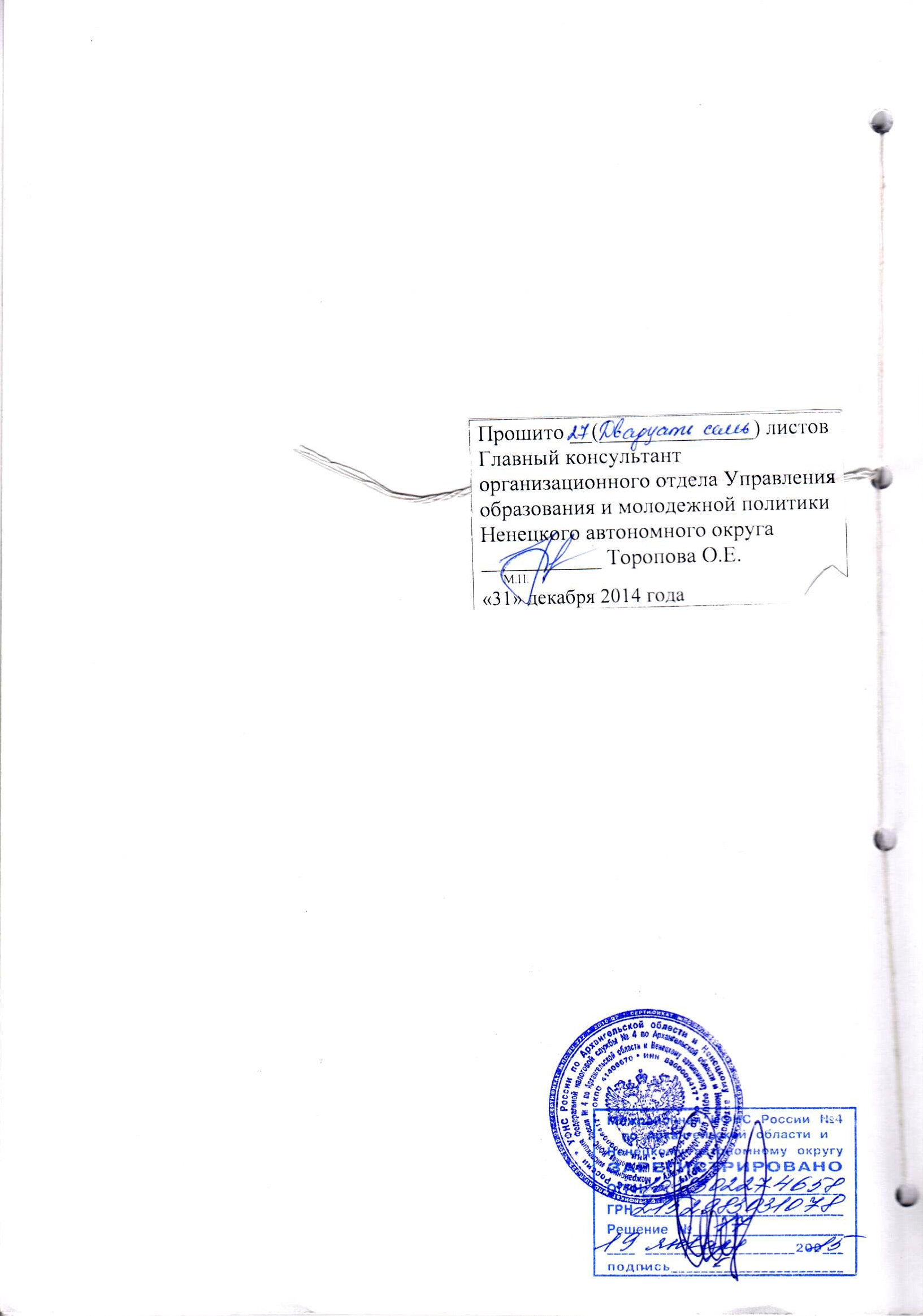 